Kochani zaczynamy kolejny tydzień nauki w domu.Jestem z Was dumna pracujecie wspanialeDziękuję kolejny raz Waszym rodzicom za zaangażowanie. Mam nadzieję, że weekend majowy spędziliście rodzinnie w spokoju                i naładowaliście baterie na kolejny tydzień nauki.No to zaczynamy… Poniedziałek 04.05.2020r. EDUKACJA PRZYRODNICZACzy zastanawialiście się kiedyś, co dzieje się z kropelkami wody? Skąd się biorą?  Dziś właśnie kropelka opowie o swojej wędrówce....Zadanie 1.Woda nie tylko płynie z kranu...Możemy ją spotkać też w innych postaciach. Wiecie, w jakich? Obejrzyjcie film.https://www.youtube.com/watch?v=10fpRPyBHeU
Zadanie 2.Kropelki wody stale wędrują...mogą być kroplą deszczu...padającym gradem..albo śniegiem...Ale są stale w drodze. Woda wciąż krąży w przyrodzie.Podręcznik (niebieska papuga) strona 8.Przeczytaj tekst o wędrówce kropli wody i odpowiedz na pytania pod tekstem w podręczniku. 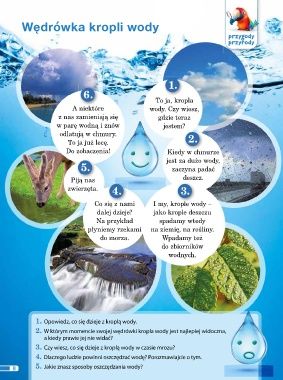 Zadanie 3.Obejrzyj film o krążeniu wody w przyrodzie. https://www.youtube.com/watch?v=EXfEySFqfyQ&fbclid=IwAR3EiTKzKrQ63gXDPKK8Kia-byFDUWjyaHkdgr1WXFj67hkjV6BYp_ub6qEZadanie 4. Zeszyt ćwiczeń biała papuga strona 10-11.Wykonaj zadanie 1,2 strona 10Wykonaj zadanie 3,4 strona 11ZADANIE DLA CHĘTNYCH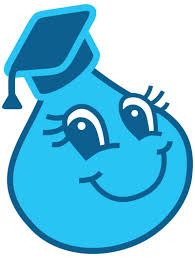 OBEJRZYJ FILMIKI https://www.youtube.com/watch?v=Xmx2Yn5mutIhttps://www.youtube.com/watch?v=XwPK0mCWq2YObejrzyjcie doświadczenie z wykorzystaniem wody. Za zgodą Rodziców możecie spróbować wykonać je samodzielnie.https://www.youtube.com/watch?v=U8K-YDZLME8EDUKACJA MATEMATYCZNA.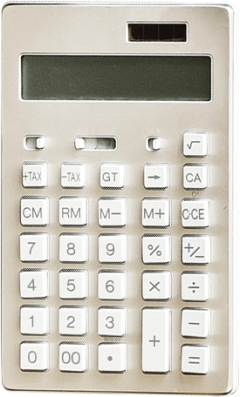 Zeszyt ćwiczeń (białą żyrafa) strona 41-42 Wykonaj zadania 1,2,3 strona 41Wykonaj zadania 1,2,3 strona 42.EDUKACJA  POLONISTYCZNA.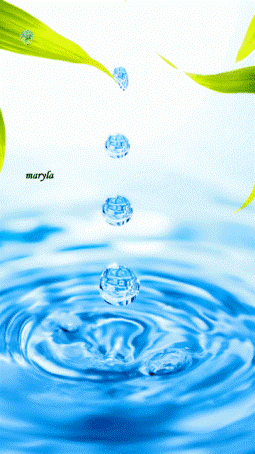 Elementarz odkrywców (brązowa papuga) ZABAWY Z WODĄ Wykonaj zadanie 1,2 strona 56.Wykonaj zadanie 3,4,4 strona 57.Brawo kolejny dzień nauki w domu za WamiDZISIAJ NIC PAŃSTWO NIE WYSYŁACIEPozdrawiam Was serdecznie i życzę cudownego dnia  Milena Ruta 